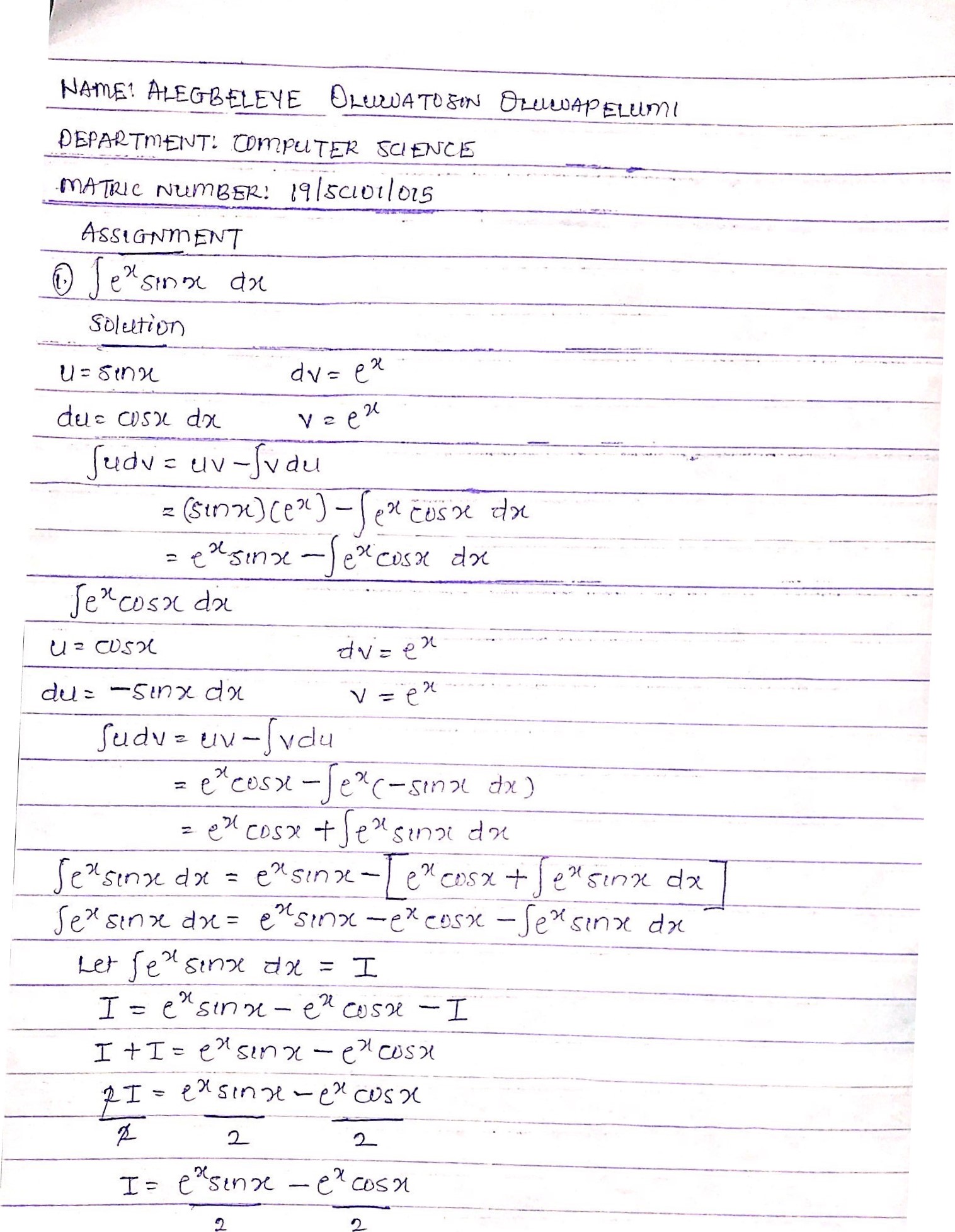 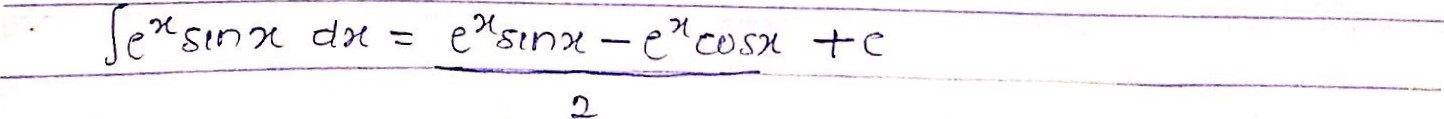 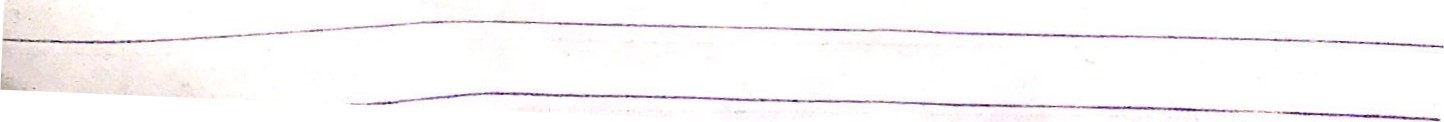 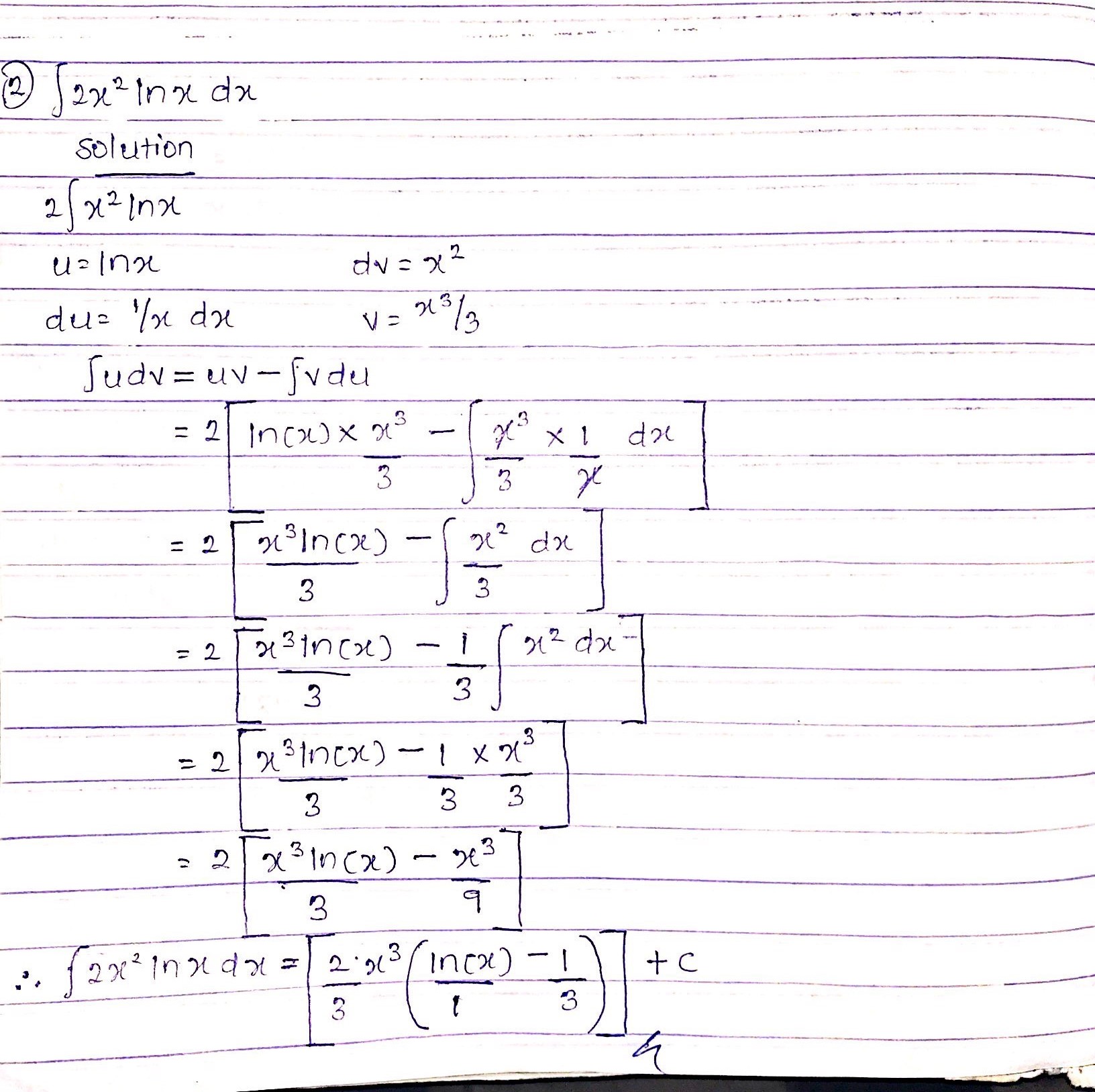 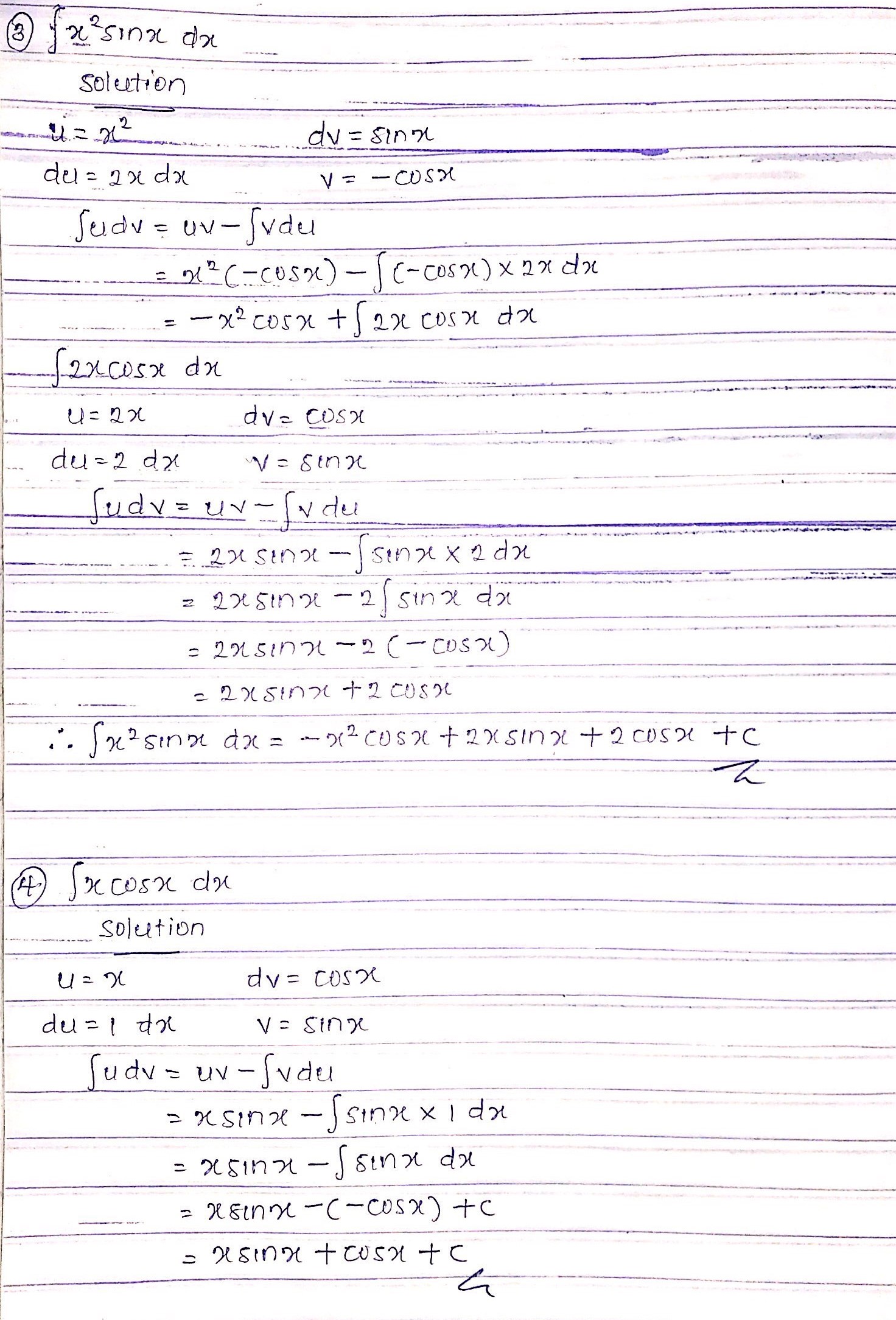 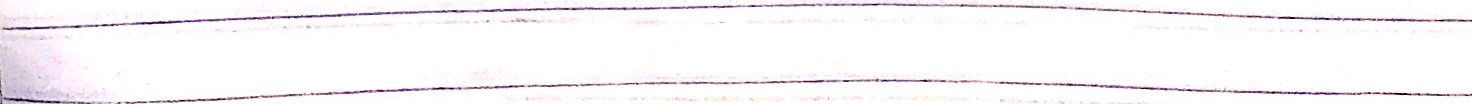 	 T/2 	— excos% 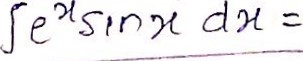 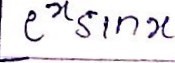 + C